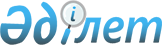 Атырау қаласының әкімшілік шекарасын өзгерту туралыҚазақстан Республикасы Үкіметінің 2019 жылғы 28 маусымдағы № 458 қаулысы.
      2003 жылғы 20 маусымдағы Қазақстан Республикасының Жер кодексінің 13-бабының 5) тармақшасына және "Қазақстан Республикасының әкiмшiлiк-аумақтық құрылысы туралы" 1993 жылғы 8 желтоқсандағы Қазақстан Республикасы Заңының 11-бабының 2) тармақшасына сәйкес Қазақстан Республикасының Үкіметі ҚАУЛЫ ЕТЕДІ:
      1. Осы қаулыға қосымшаға сәйкес Махамбет ауданы жерлерінің жалпы ауданы 7145 гектар бір бөлігін Атырау қаласының шегіне қосу жолымен Атырау қаласының әкімшілік шекарасын өзгерту туралы "Атырау облысы Атырау қаласы және Махамбет ауданының шекарасын өзгерту жөнінде ұсыныс енгізу туралы" Атырау облыстық мәслихатының 2018 жылғы 14 қарашадағы № 264-VI шешіміне және Атырау облысы әкімдігінің 2018 жылғы 6 қарашадағы № 284 қаулысына келісім берілсін.
      2. Осы қаулы алғашқы ресми жарияланған күнінен бастап қолданысқа енгізіледі.
      Атырау облысы Махамбет ауданы жерлерінің Атырау қаласының шегіне қосылатын бөлігінің экспликациясы
					© 2012. Қазақстан Республикасы Әділет министрлігінің «Қазақстан Республикасының Заңнама және құқықтық ақпарат институты» ШЖҚ РМК
				
      Қазақстан Республикасының
Премьер-Министрі

А. Мамин
Қазақстан Республикасы
Үкіметінің
2019 жылғы 28 маусымдағы
№ 458 қаулысына
қосымша
Ауданның, ауылдық округтің атауы
Елді мекен  атауы
Атырау қаласының шегіне қосылатын жерлердің ауданы

(гектар)
Оның ішінде:
Оның ішінде:
Оның ішінде:
Оның ішінде:
Оның ішінде:
Ауданның, ауылдық округтің атауы
Елді мекен  атауы
Атырау қаласының шегіне қосылатын жерлердің ауданы

(гектар)
елдi мекендердiң жерлері
өнеркәсiп, көлiк, байланыс, ғарыш қызметі, қорғаныс, ұлттық қауіпсіздік мұқтажына арналған жер және ауыл шаруашылығына арналмаған өзге де жерлер
ауыл шаруашылығы мақсатындағы жерлер
су қорының

жерлері
босалқы

жерлер
Махамбет ауданы, Алмалы ауылдық округі
Алмалы және Береке ауылдары
7145
1066
331
4975
270
503
Барлық жерлер:
Барлық жерлер:
7145
7145
7145
7145
7145
7145